Eυαγγελία Μοναστήρα ΚΕΑΌνομα: ........................................................................	 Τάξη: Γ’     Ημερομηνία: ....................Εγώ  παίζω   Εσύ  παίζειςΑυτός/Αυτή/Αυτό  παίζειΔιαβάζω το κείμενο και βάζω σε κύκλο τα ρήματαΟ Γιώργος κάθε μέρα ξυπνάει η ‘Βάλε Σ στα σωστά και Λ στα λάθος.Απαντώ στις ερωτήσεις:α) Τι κάνει  ο Γιώργος πριν κατέβει στην κουζίνα για πρωινό;............................................................................................................................................................................................................................................................β) Τι θέλει σήμερα για πρωινό ο Γιώργος;..............................................................................................................................γ) Τι πίνει η μαμά;..............................................................................................................................δ) Πού είναι η τσάντα του Γιώργου;..............................................................................................................................Ενώνω τις εικόνες με τις φράσεις.Βρες τα ρήματα από το κρυπτόλεξο και γράψε τις λέξεις στο κουτί.Συμπληρώνω τα κενά με το ρήμα στο σωστό πρόσωπο.Ο Νίκος ................................ (βλέπω) τηλεόραση.Η Μαρία ................................  (διαβάζω) ένα βιβλίο.Ο Στέλιος ............................... (τρώω) μελομακάρονα με τη μαμά.Εσύ τι .......................... (κάνω); Εγώ .............................(παίζω) στο πιάνο τα κάλαντα.Μπράβο Σοφία, ............................. (ζωγραφίζω) πολύ ωραία!Ο μπαμπάς ........................... (πίνω) τσάι.Εγώ ............................... (χτενίζω) τα μαλλιά μου και η αδερφή μου ....................... (πλένω) το πρόσωπό της.Βάζω σε κύκλο το σωστό ρήμα και μετά συμπληρώνω την πρόταση.Εγώ θέλω/θέλεις/θέλει  ................................................................................................Εσύ παίζω/παίζεις/παίζει ..............................................................................................Η γιαγιά μαγειρεύω/μαγειρεύεις/μαγειρεύει ..............................................................Η δασκάλα γράφω/γράφεις/γράφει .............................................................................Εγώ κάθε πρωί πηγαίνω/πηγαίνεις/πηγαίνει ...............................................................Εσύ τι κάνεις κάθε πρωί; ............................................................................................................................................................................................................................................................................................................................................................................................................................................................................................................................................................................ Ο Γιώργος ξυπνάει στις οχτώ η ώρα.Η μαμά χτενίζει τα μαλλιά του Γιώργου.Η μαμά το πρωί είναι στην κουζίνα και φτιάχνει πρωινό.Ο Γιώργος τρώει αβγό το πρωί.Η μαμά πίνει καφέ το πρωί.Η τσάντα του Γιώργου είναι στην κουζίναΟ Γιώργος πλένει το πρόσωπό του.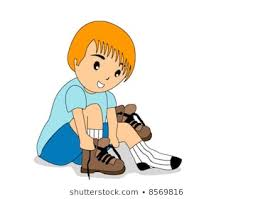 Ο Ντίνος βουρτσίζει τα δόντια του.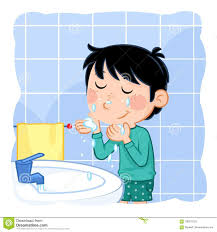 Η Τζένη χτενίζει τα μαλλιά της.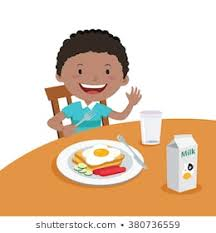 Ο Παναγιώτης φοράει τα ρούχα του.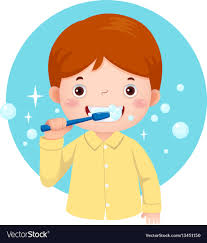 Ο Άγγελος φοράει τα παπούτσια του.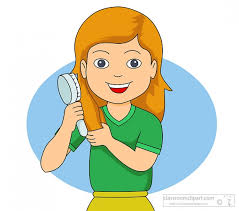 Η μαμά πίνει τσάι.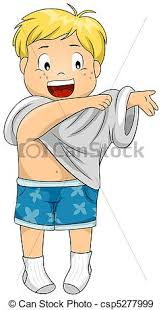 Ο Μπάμπης τρώει πρωινό.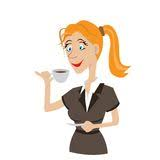 ΤΘΕΛΩΒΦΞΡΤΠΙΝΩΟΥΩΓΠΓΦΩΡΠΩΦΛΩΕΡΑΝΧΤΕΝΙΖΩΑΕΥΝΦΝΤΗΩΕΡΩΓΑΜΝΜΠΗΓΑΙΝΩΚ